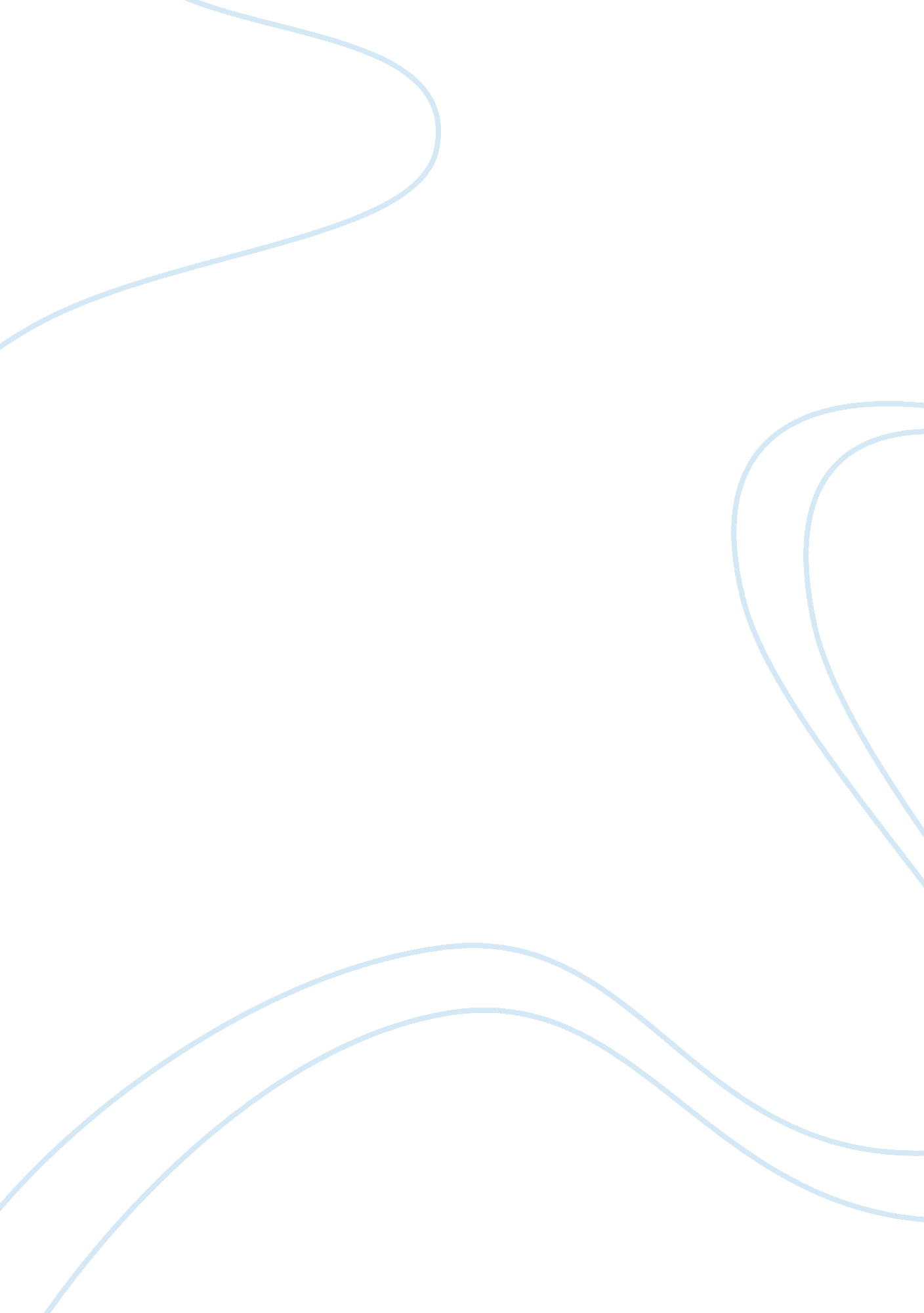 Thankyou letterDesign, Architecture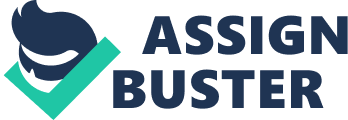 March 29, The Director of architecture Broadway Malyan Company, London, United Kingdom. Dear Sir/Madam, Thank you for accepting me for internship at Broadway Malyan. Your company was such a wonderful place to be, especially because everyone was so supportive to me. Hailing from a family that operates an architectural and construction engineering, I have been having a strong passion for design work. I thank you so much for giving the opportunity to explore my design and architectural skills. I cannot fail to mention that your company made my interest in architecture to grow even higher. 
When I was at your company, I learnt a lot about how to do a catchy design work. Your company gave me a great insight into the role of teamwork, efficient time management in getting work done on a timely manner. I also learnt about the challenges that face architectures in the field as well as effective management skills, which I believe will help me in the future to achieve optimum results when working with people. 
Again, thank you for accepting me as an intern in your company. I feel indebted to Broadway Malyan for changing how I perceived architecture and giving me the optimism of becoming one of the most popular architects in future. Left with only two months to finish my degree, I am very enthusiastic to be part of the company after my graduation. 
Sincerely, 